Träning K 90minMålvakter tränar separat första 30 min,Därefter spelar några utespelare med målvakterna i 30 minuter istället för att vara med i övning 2 .Den sista halvtimmen spelar alla utespelare och målvakterna tillsammans.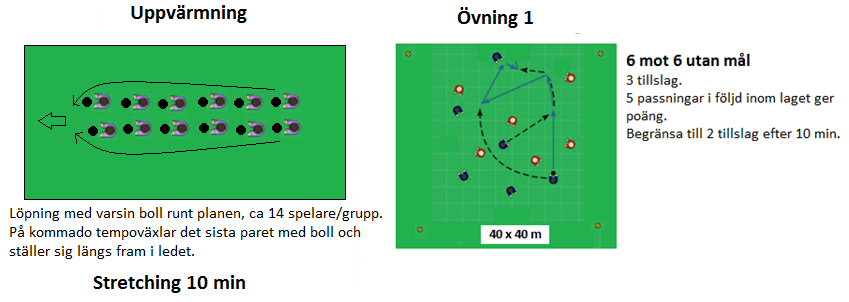 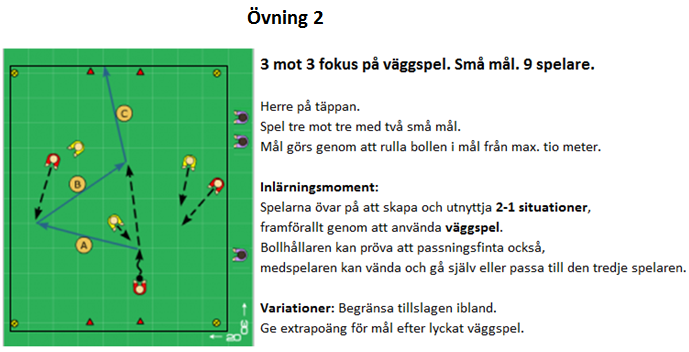 Övning 311:manna, alternativt 7:manna (om vi blir fler än 22 spelare).3 tillslag. Uppspel på kanterna på egen planhalva.Spel startar hos målvakt som rullar ut till ytterback. Ytterback gör sig spelbar genom att bredda. 